Reconstituer un paysage ancienCocher le nom des fossiles que vous avez trouvés au cours de votre fouille dans la carrière. Serpula filosa	  Exogyra columba		 Maria laubius 	 Spondylus             Exogyra couloni	 Cythéréas uniformis	 Corail		 Trigonia scabra Toxaster emplusQuel milieu existait il y a 95 millions d’année en ce lieu de la Touraine ?Justifier votre réponse en prenant un exemple de fossile.Evolution des paysagesVous avez écouté la fantastique histoire du pont de pierre de Tours. Cette histoire est liée aux phénomènes géologiques et aux activités humaines en Touraine autour de la Loire.Vous avez longé la Loire sur les levées de cette rivière.Placer les légendes sur cette coupe des bords de Loire : lit majeur (LM), val, Loire, Maison, lit majeur endigué (LME), digue (levée).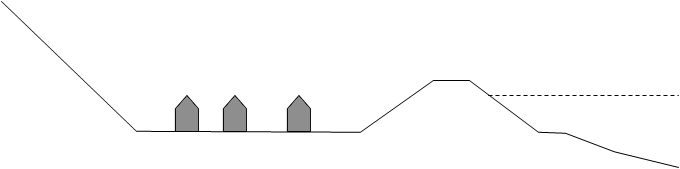 Schéma de la coupe des bords de Loire.Quel est le produit qui a permis de déterminer la nature de la roche ? L’acide citrique           le kérosène          l’acide chlorhydrique        le vernis à ongle M. CremetQue sont devenus les sables de Loire ?Noter toutes les couleurs des grains de sable dans le tableau. Proposer la roche et le lieu d’origine pour chaque couleur observée (plusieurs réponses sont possibles).Comment expliquez-vous qu’on trouve des grains de sable qui ne sont pas calcaires ?Le pont de pierre estLe pont s’est effondré grâceLe pont Jean-JaurèsLe pont WilsonLe pont de la tranchéeAu gel de la Loire pendant plusieurs joursA une baisse du niveau d’eauA un niveau trop important de l’eau dans le LoireAvant 1978, il possédaitLes piliers ont été asséchés par une baisse du niveau de la LoireDes piliers en boisDes piliers en bétonDes piliers en pierreA cause d’un climat plus chaud en 1978A cause de l’ouverture des barrages de la LoireA cause de l’extraction du sable du fond de la LoireLes levées sont Les levées permettentLes berges de la Loire, naturelles.Fabriquées par l’hommeLes coteaux de la LoireDe retenir l’eau de la LoireDe faire des abris pour les castors ou ragondinsDe protéger les habitations des bords de LoireCe coteau de la Loire est fragile, il est régulièrement érodé par :Ce coteau de la Loire est fragile, il est régulièrement érodé par :L’Homme tente de consolider les coteaux avec :L’Homme tente de consolider les coteaux avec :Couleurs des grains de sableRoche d’origineLieu d’origine en France